Akronim Projektu:	Numer umowy:	Beneficjenci:	Kierownik Projektu:	Data rozpoczęcia:	Data zakończenia:	Spis treści:…….1)2)	a)	b)		-		-2.3.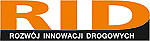 Projekt realizowany w ramach Wspólnego Przedsięwzięcia RID, 
finansowany ze środków Narodowego Centrum Badań i Rozwoju 
oraz Generalnej Dyrekcji Dróg Krajowych i AutostradProjekt realizowany w ramach Wspólnego Przedsięwzięcia RID, 
finansowany ze środków Narodowego Centrum Badań i Rozwoju 
oraz Generalnej Dyrekcji Dróg Krajowych i AutostradPrzedmiot umowy pn:…………………………………………………………..Tytuł przedmiotu umowy*:……………………………..…………………………………………….*zgodny z opisem, stanowiącym załącznik nr 1 do umowy nr ……………………. wytyczne/instrukcja/analiza/metodologia/wzór/rekomendacje